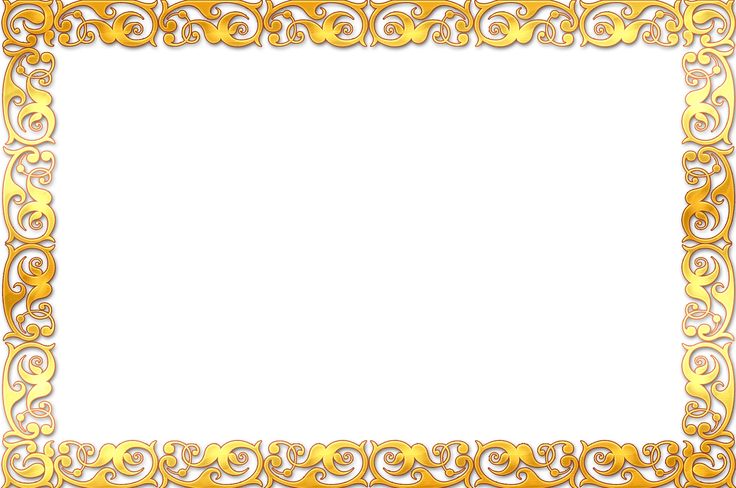 Муниципальное бюджетное учреждениедополнительного образованияДетско – юношеский центр «Гармония»Чановского района Новосибирской областиСценарий праздника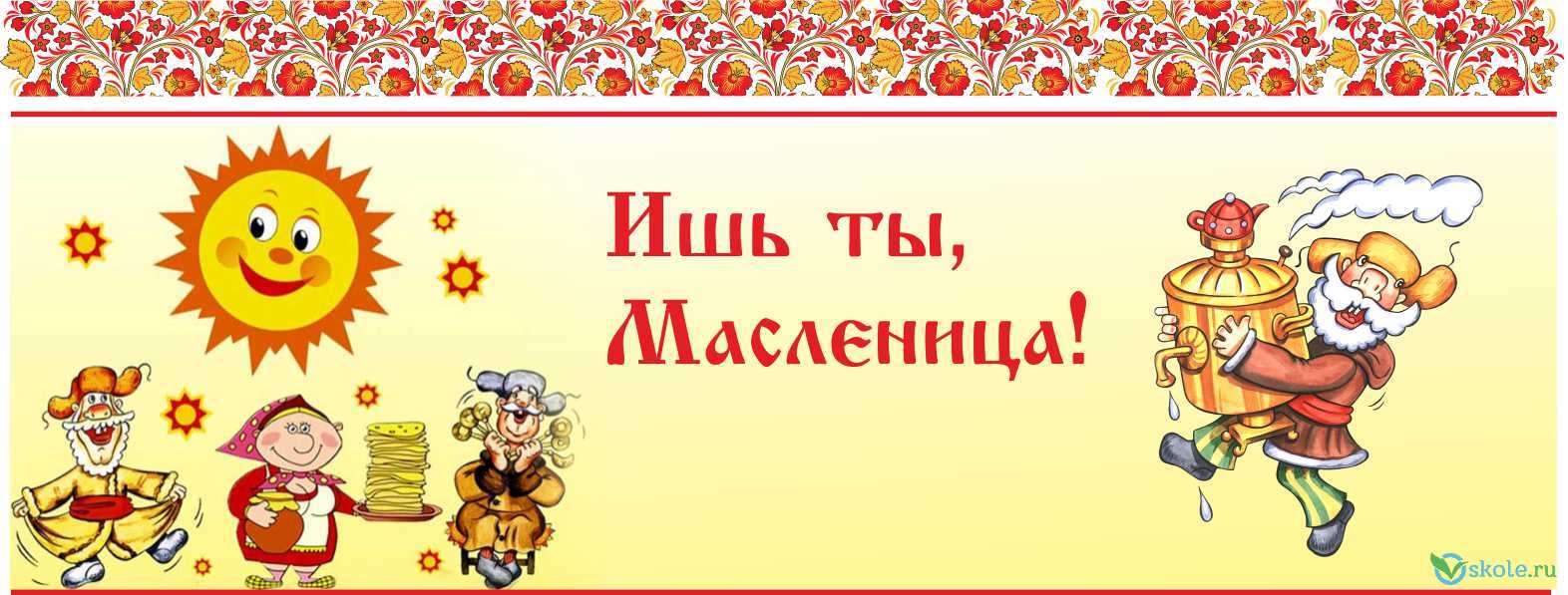 Педагог дополнительного образованияДолгочуб Анна Николаевна2018 год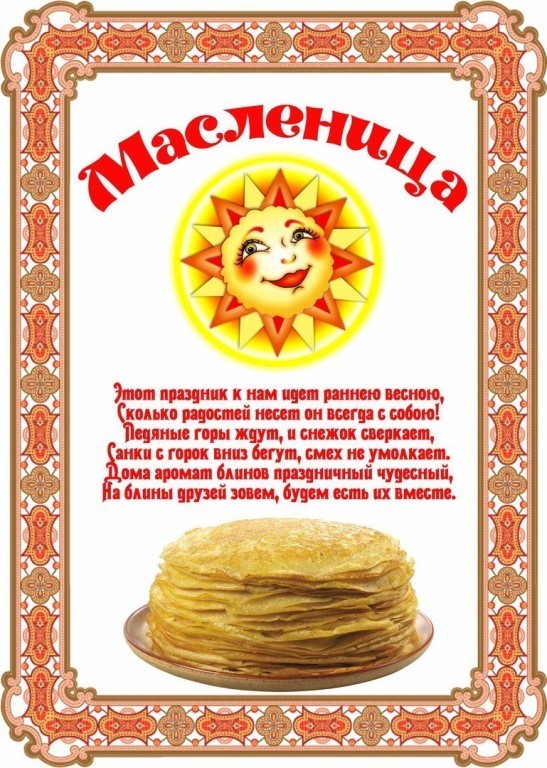 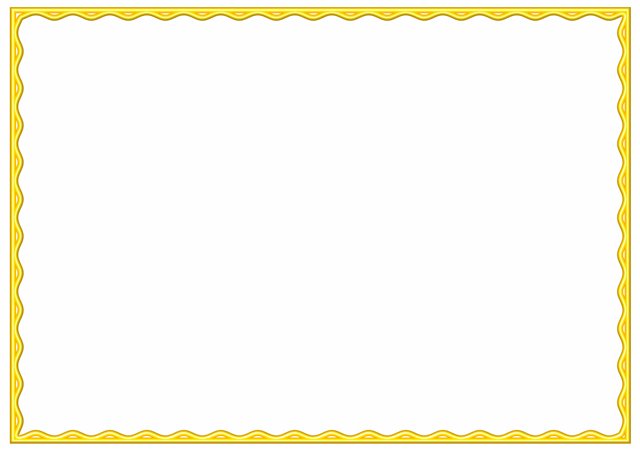 Этот праздник к нам идет
Раннею весною,
Сколько радостей несет
Он всегда с собою!Ледяные горы ждут,
И снежок сверкает,
Санки с горок вниз бегут,
Смех не умолкает.Дома аромат блинов
Праздничный чудесный,
На блины друзей зовем,
Будем есть их вместе.Скоморох 1: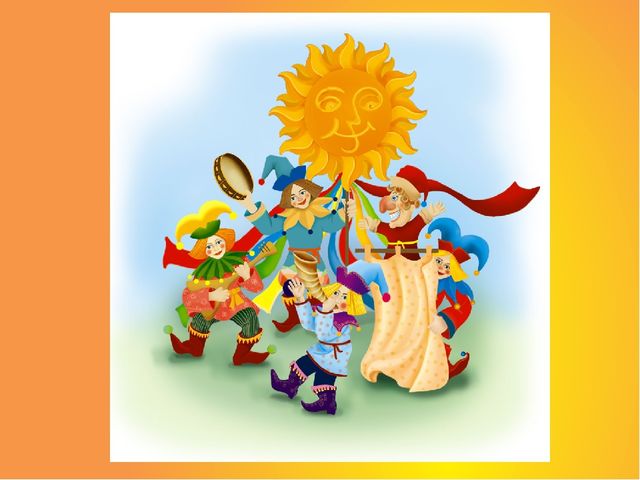 Внимание, внимание! Начинаем гуляние!Собирайтесь, люди! Нынче праздник будет!Зимний, залихвастый, с песнями да плясками!Все на праздник поспешайте, В гости к нам не опоздайте!Скоморох 2:Всех мы зазываем, всех мы приглашаем! Не проходите мимо нас, Широкая масленица начнется сейчас! Не ходите никуда, заходите все сюда! Эй, веселая детвора! Все пожалуйте сюда! Будем в игры играть! Хлебом-солью всех встречать! Будем Зиму провожать да Весну - Красну встречать!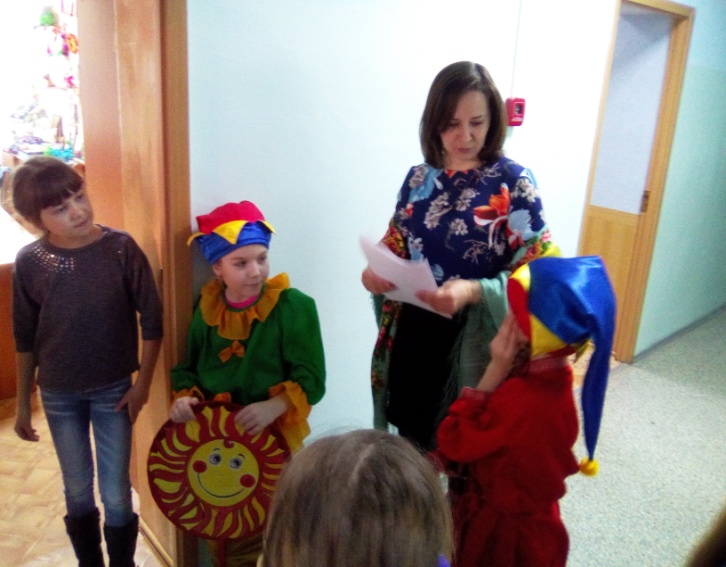 Ведущий: Расскажу я вам сказку. Говорят, что раньше не было зимы и в помине, крестьяне работают, не разгибая спины, целый год только уберут урожай и снова землю пашут. Но вот стало холодать, то в одном краю, то в другом - это зима колдунья на свет появилась, а народ у нас гостеприимный и рады радешеньки ей, а сами думают, хоть отдохнем, работать не  надо лежи на печи, да ешь калачи. А зима пришла с подарками со снегами большими, с морозами, да вьюгами, а ребятишкам раздолье и коньки, и санки, и лыжи, и в снежки поиграть можно и снежную бабу слепить. Зима видит, что все ей рады – радешеньки она и гостит. 1 месяц, 2 месяц и 3 проходит, а уходить Зима и не собирается. Закручинились люди, зима хорошо – земелька отдохнула, да и ребятишек потешила, но когда в сусеках пусто – и на душе грустно и совсем не весело. Человек трудом живет и землей кормится. Решили люди Зиму перехитрить, стали они ее замасливать, да блины печь румяные да горячие, как Солнце красное. Стали песни петь, Зиму не прогонять, а уговаривать уйти и уступить Весне – Красне!  Веселились все от мала до велика, объедались блинами, на тройках катались, неделя к концу близится, а Зима и уходить не собирается, тогда сделали куклу из соломы украсили лентами, одели сарафан да имя дали ей Масленица, а настало воскресенье запылал огонь да и Масленица заметалась в огне – это она знак Зиме подает «уходи мол к себе восвояси».  Обиделась Зима да делать нечего, придется уходить, а люди в след ей песни поют: «Прощай сударыня Масленица пора тебе и честь знать». Снова приходи, когда в гости будем звать! Заплакала Зима и закапали капели с крыш, да и солнышко пригревать стало и побежали ручейки – это Весна красна пришла!! С той поры так и повелось зиму провожать, да весну встречать! 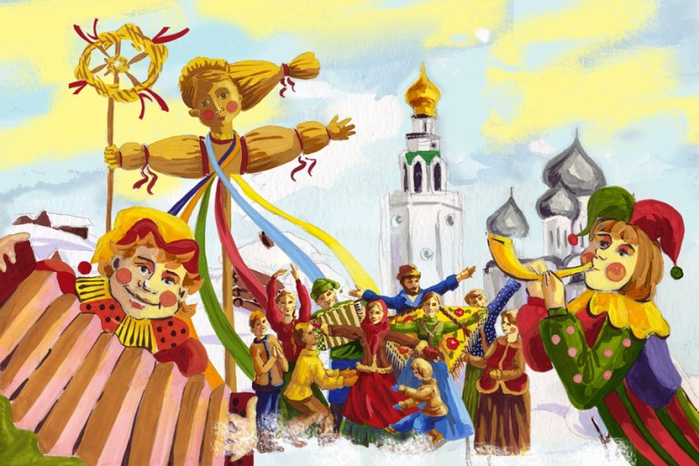  Масленица один из самых любимых праздников русского народа, самый веселый и не случайно ее величают Госпожой Масленицей. Еще во времена язычества древние славяне с песнями и забавами традиционно провожали зиму и встречали весну. В ту давнюю пору веселье длилось около двух недель. С приходом христианства церковнослужители пытались искоренять языческие обряды, но с Масленицей это никак не удавалось. Поэтому, праздник остался, а сокращены и перенесены были лишь сроки празднования.Ребята, скажите, а что является главным блюдом в Масленицу? (ответы детей)Правильно, главным блюдом на Руси в Масленицу издревле были блины. Ими лакомились всю неделю. А вы знаете, как пекут блины, давайте проверим.Конкурс « А как вы печете блины?» (на картинке расположены продукты, необходимо стрелками показать в какой очередности их использовать, чтобы испечь блины) 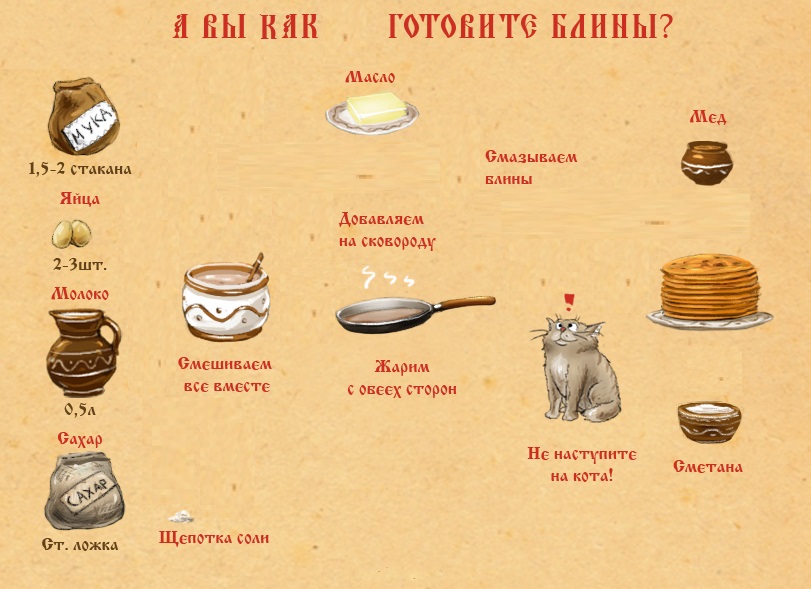 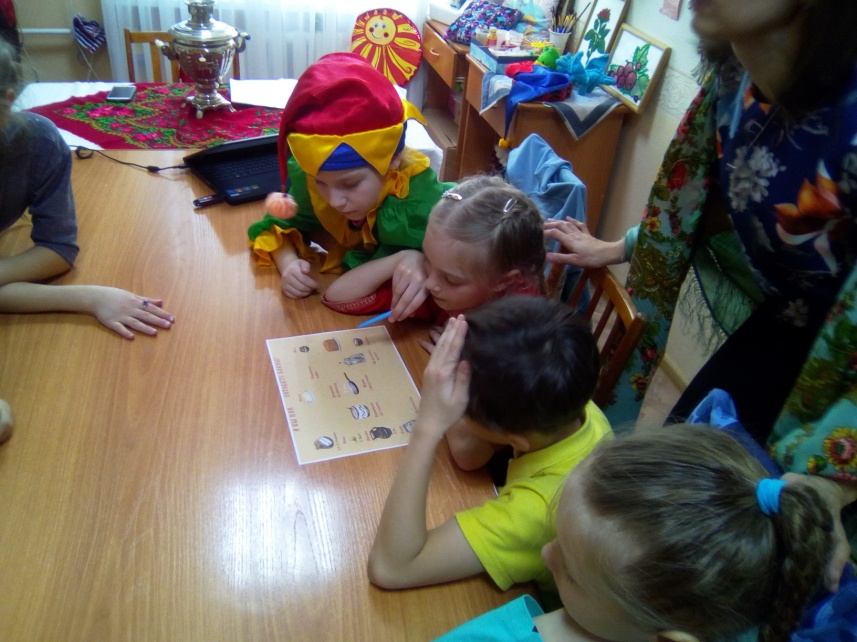 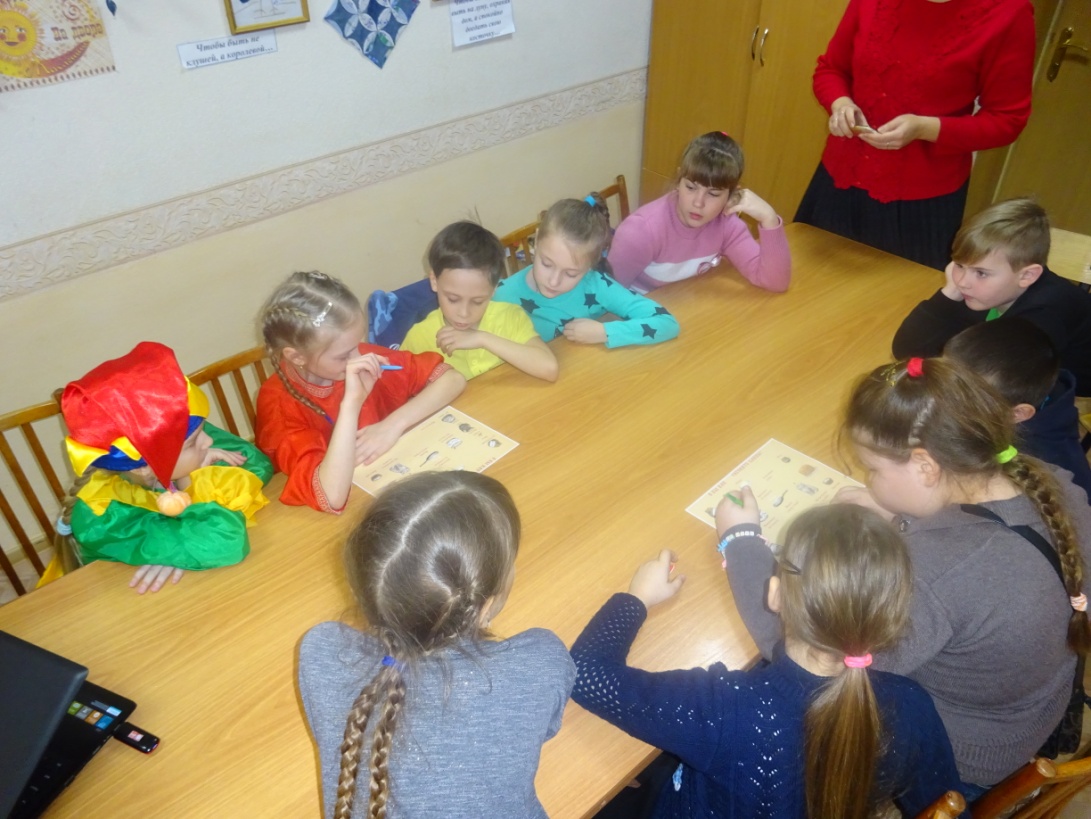 Ведущий:Всю масленичную неделю старики, дети и взрослые безудержно веселились, невзирая на свое материальное положение и социальный статус. В строгой последовательности придерживались определенных обрядов, которые соответствовали дням масленичной недели. Каждый день носит свое название и традиции у каждого дня свои, знаете ли вы их?Конкурс «Масленичная неделя» (на каждом листе описание одного дня масленицы, часть рисунка на котором написан день недели отсутствует, попробуйте догадаться о каком дне идет речь)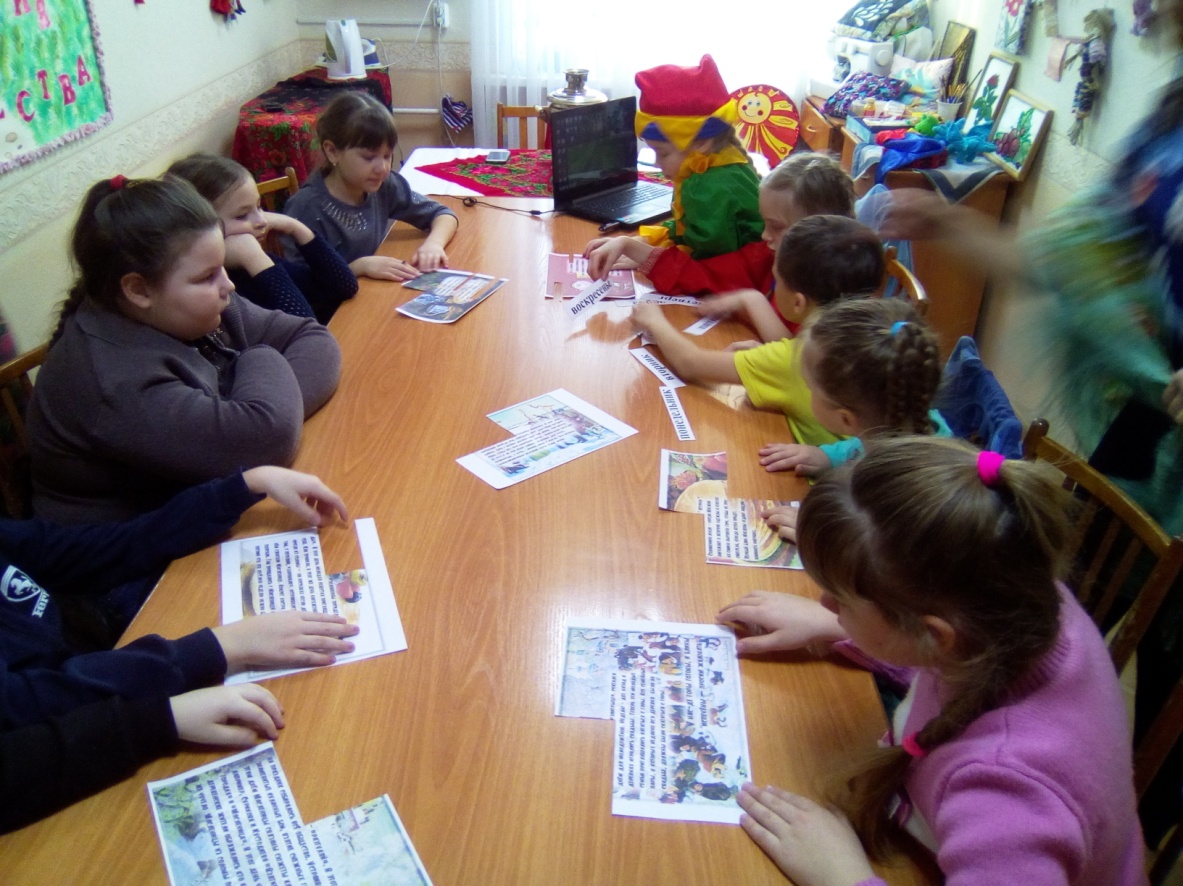 Подводим итог конкурса и проверяем правильность отгаданных дней.Утро... ПОНЕДЕЛЬНИК... Наступает "ВСТРЕЧА". 
Яркие салазки с горочек скользят. 
Целый день веселье. Наступает вечер... 
Накатавшись вволю, все блины едят. 

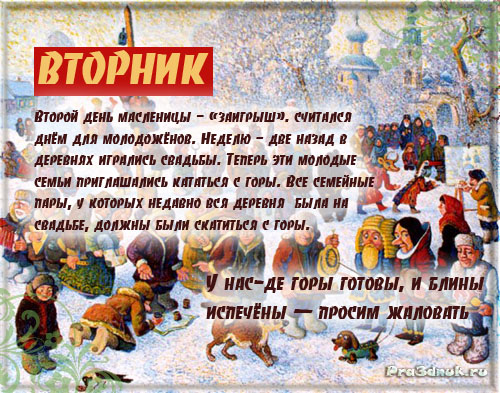 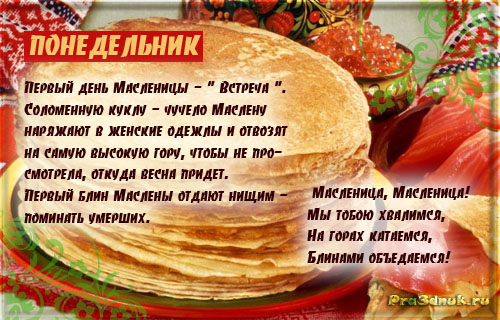 "ЗАИГРЫШ" беспечный - ВТОРНИКА отрада. 
Все гулять, резвиться вышли, как один! 
Игры и потехи, а за них - награда: 
Сдобный и румяный масленичный блин! 
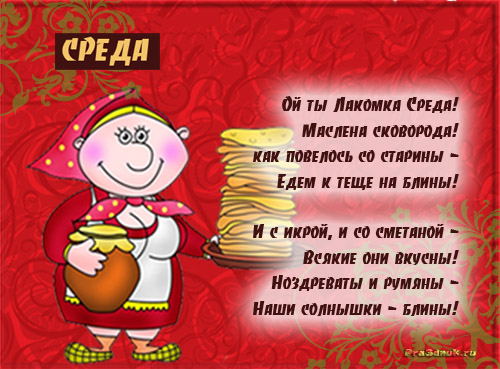 Тут СРЕДА подходит - "ЛАКОМКОЙ" зовётся. 
Каждая хозяюшка колдует у печи. 
Кулебяки, сырники - всё им удаётся. 
Пироги и блинчики - всё на стол мечи! 
А в ЧЕТВЕРГ - раздольный "РАЗГУЛЯЙ" приходит. 
Ледяные крепости, снежные бои... 
Тройки с бубенцами на поля выходят. 
Парни ищут девушек - суженых своих. 

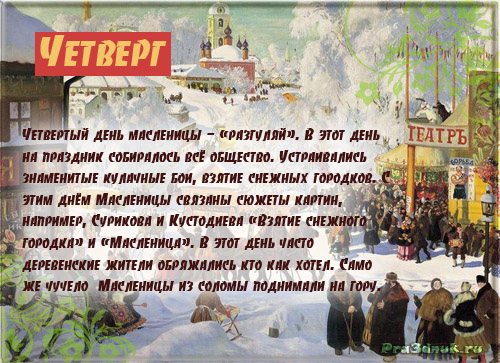 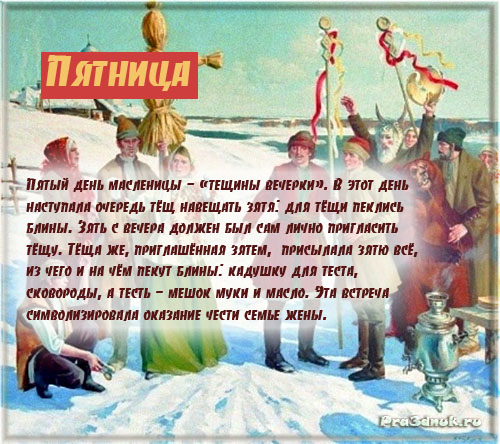 ПЯТНИЦА настала - "ВЕЧЕРА у ТЁЩИ"... 
Тёща приглашает зятя на блины! 
Есть с икрой и сёмгой, можно чуть попроще, 
Со сметаной, мёдом, с маслом ели мы. Близится СУББОТА - "ЗОЛОВКИ УГОЩЕНИЕ". 
Вся родня встречается, водит хоровод. 
Праздник продолжается, общее веселье. 
Славно провожает Зимушку народ! 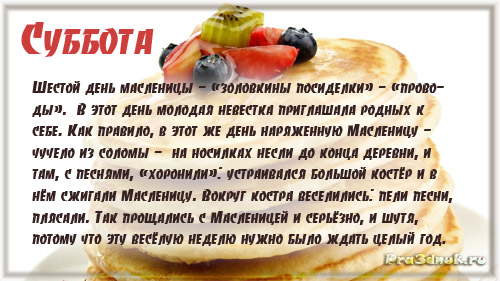 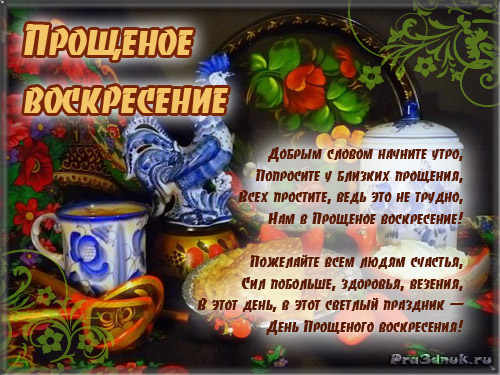 ВОСКРЕСЕНЬЕ светлое быстро наступает. 
Облегчают душу все в "ПРОЩЁНЫЙ ДЕНЬ". 
Чучело соломенное - Зимушку - сжигают, 
Нарядив в тулупчик, валенки, ремень... 
В воскресенье, чучело Масленицы  водружали в сани, рядом садилась деревенская красавица, а в сани впрягались молодые ребята. Эти сани возглавляли масленичный поезд, состоящий из вереницы других саней, который вывозил всех участников праздника за околицу. Здесь, Масленице вручали блин и сжигали ее чучело на костре в знак окончания зимы и наступления весны. Гулянье сопровождалось традиционными песнями, в которых Масленицу укоряли в том, что она вынуждает людей придерживаться Великого поста, разорив их и не оставив еды. Тут же, пели благодарные песни зиме за все ее праздники и отправляли морозную зиму восвояси, готовясь встретить весну и теплые дни. Так веселились на масленицу в давние времена, но и сегодня эта традиция не забыта и ее современную интерпретацию предлагаю вам посмотреть. (видео флешмоб на масленицу)  Ведущий: 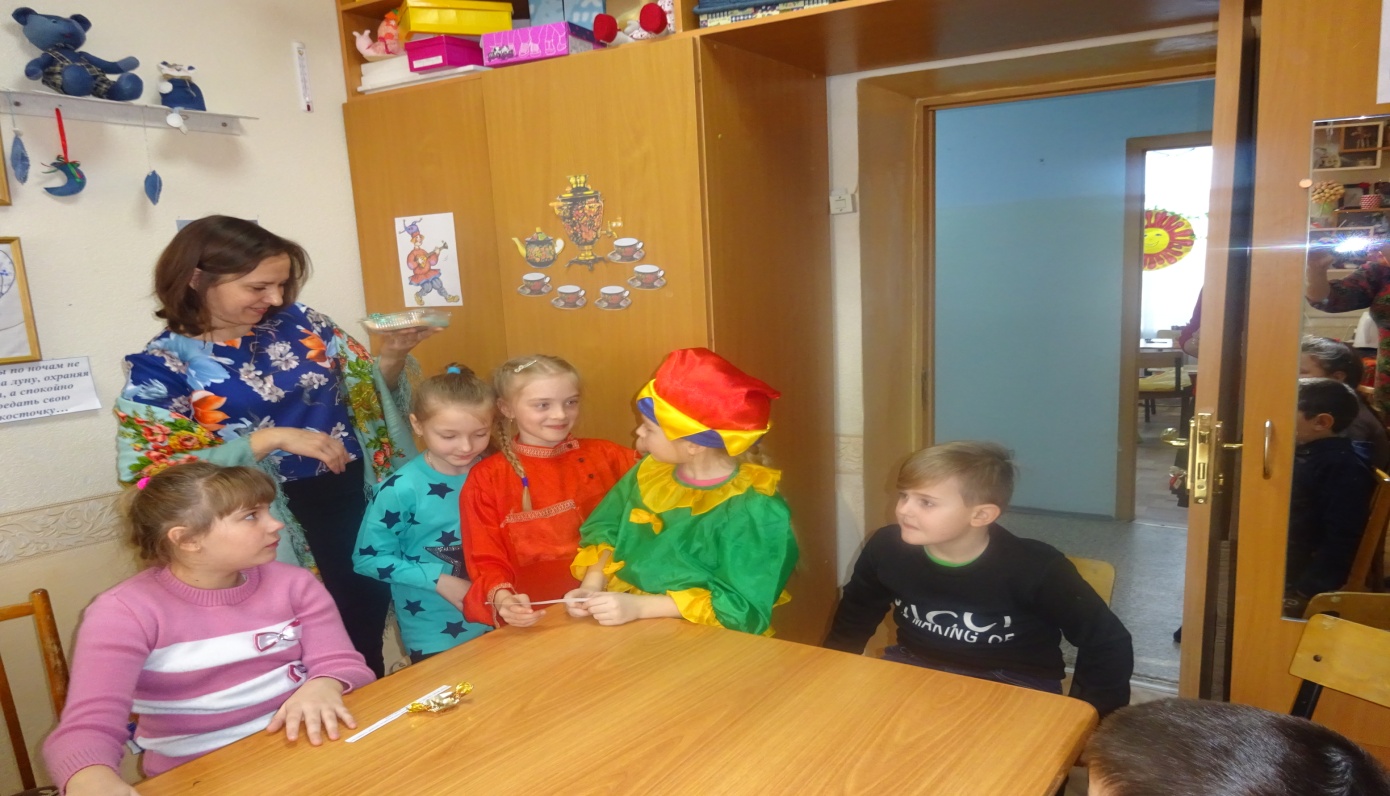 А сейчас я предлагаю вам выполнить одно мое задание и получить сладкий приз, есть желающие? (дети вытягивают задание, при выполнении которого получают конфету).  Вот молодцы все знают, все умеют. Сегодня мы с вами не только повеселимся, но и немного поработаем, изготовив один из главных символов масленицы, согласны? (Мастер класс по изготовлению фигурки «Солнышко») 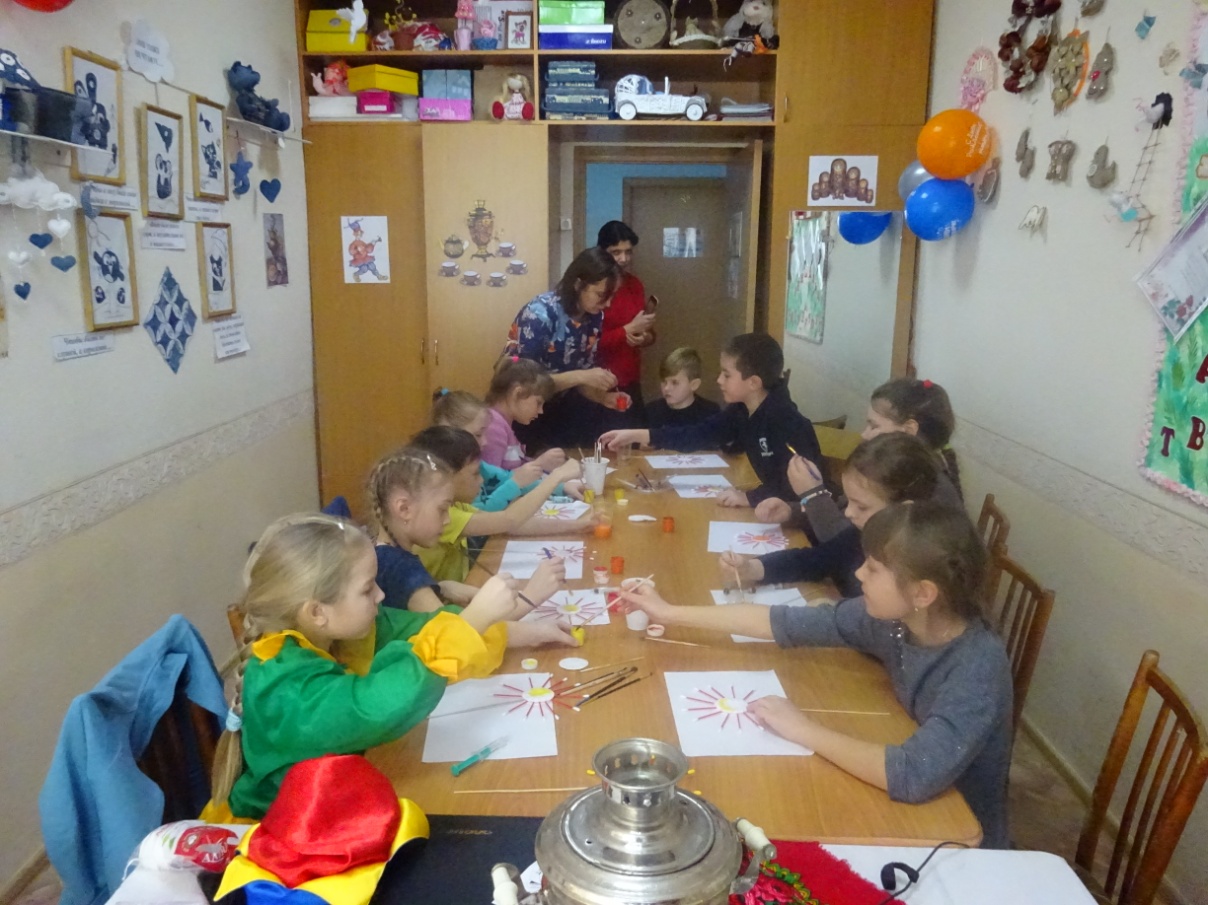 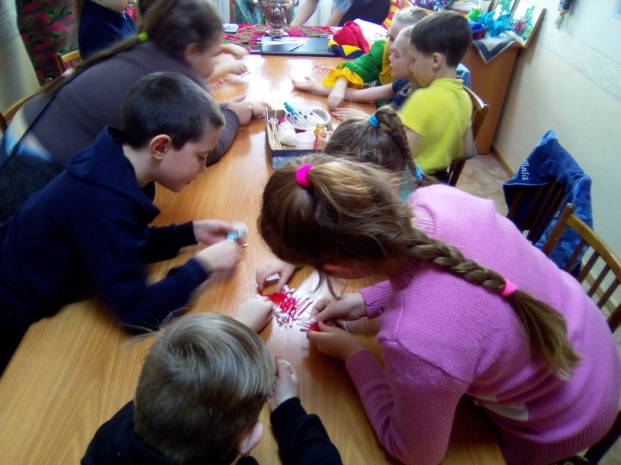 Ведущий: Подходите, подходите.Самое главное не пропустите!С масленицей вас поздравляемБлинов отведать приглашаем! (приглашаются все на чаепитие с блинами)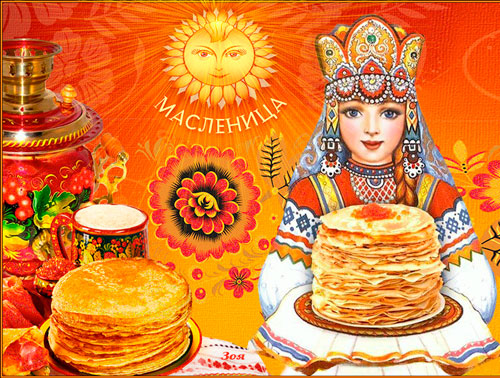 Ведущий: Вот такие они веселые дни масленицы.  В весельях и гуляньях масленичная неделя пролетает как один день, вот и наше мероприятие подошло к концу, были рады видеть вас у себя в гостях.Я дарю вам всем добро, весеннее чудесное тепло,Пускай на сердце расцветут мечты и сбудутся заветные мечтыПускай здоровье будет лучше всехЧтобы жилось легко и без помех.До свидания, до новых встреч!Наши координаты:632201 Новосибирская областьр. п. Чаны, ул. Победы, 55ДЮЦ «Гармония»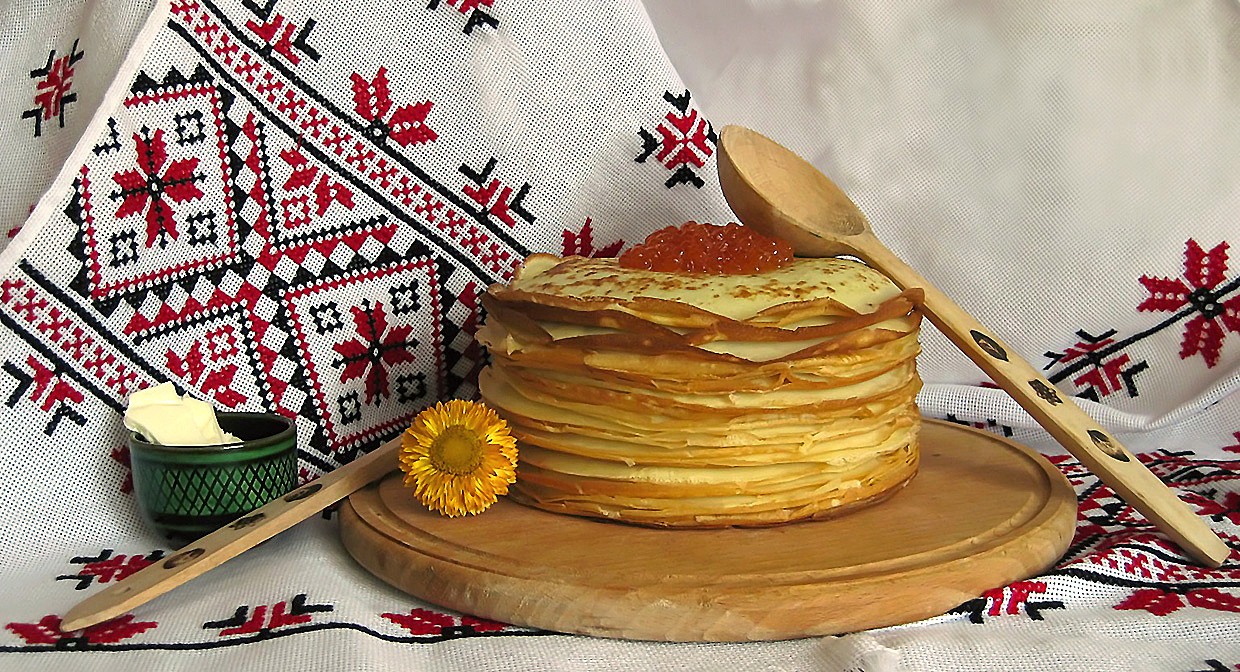 